Spring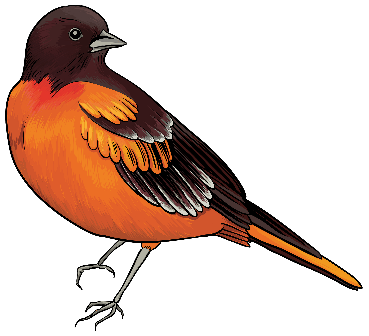 Craft / Vendor FairSat, May 11th, 2024Outdoor Space $25 – w/table $35Indoor Space $35 – w/table $45Hosted by and proceeds benefit:Glen Burnie Volunteer Fire Company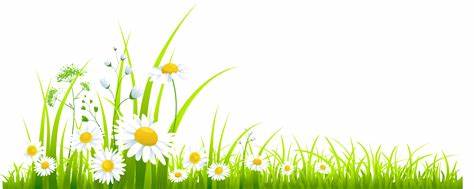 1012 Bell Avenue – Glen Burnie, MD 21060410-793-2709 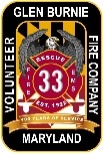 